3P R O C E E D I N G SDR. SLOANE:	All right.	Can weannounce that we're in public session, please?Welcome.	Everyone come in.	Good afternoon.ALL:	Good afternoon.DR. SLOANE:	Thank you.	I want tothank everyone for coming, for helping contributeto the regulations, for providing your guidance sothat we can improve patient safety while supportingthe medical profession.	So now I'm going to readthe script that I must.This is a public hearing of the Boardof Registration in Medicine on proposed changes toits regulations at 243 Code of MassachusettsRegulations 1 and 3 through 5.	The Board isholding this public hearing in accordance withMassachusetts General Laws Chapter 13, Section 10;Chapter 38, Section 2; and Chapter 112, Sections 2and 5.In accordance with state law, notice ofthis hearing was published in the MassachusettsRegister, in a newspaper of general circulation,and on the Board's website.	We also sent a noticeof this hearing by first class mail to the over 100123456789101112131415161718192021222324MS. GIORDANO:	The following rules willapply during the public hearing today.	Thishearing is for the purpose of receiving testimony.There will not be any question or answer period.There will not be a public dialog among theparticipants today.	Testimony will be heard in theorder in which people signed in at the registrationdesk.We encourage all of those testifyingtoday to limit their remarks to five minutes.	Thisshould give everyone a chance to speak.	We askthat groups limit their remarks to ten minutes forthe group.	A panel should be no more than fivepersons.	A panel should decide how to allocate theten minutes amongst themselves.Please set your cell phones and pagersto vibrate or shut them off while you are in thehearing room.	When you are called to testify,please identify yourself and your organization, ifany, for the stenographer.The public comment period on theseregulations continues until Friday, March 3rd,2017, at 5:00 p.m.	If you would like to submitwritten comments, you have until Friday to do so.We ask that everyone submitting comments to do sousing Word format.	This will enable us to post thecomments on our website.	Information on how tosubmit comments and copies of the draft regulationsare available at the sign-in desk.	Thank you.SPEAKER:	Thank you.DR. SLOANE:	So the first individual tojoin us is Debra Grossbaum, please.	Welcome.MS. GROSSBAUM:	Thank you.	Thank youfor having us.	So --DR. SLOANE:	Can you just introduceyourselves and say where you are from?MS. GROSSBAUM:	Yes.	I'm DebbieGrossbaum.	I'm general counsel for PhysicianHealth Services.DR. ADELMAN:	And I'm Steve Adelman.I'm the director of Physician Health Services.MS. GROSSBAUM:	We are here --Physician Health Services is a subsidiary of theMedical Society that works with physicians who havea variety of health issues, so we're going tocomment on Section 1, the disciplinary proceedings,from the perspective of those physicians that wetend to work with in our organization.	We7appreciate the opportunity to present testimony toyou today.I have five or six quick points withrespect to 243 CMR 1.0, and the first one is in thesection under definitions, which is 1.01, sub 2,and the first has to do with the definition of acomplaint.The Board has expanded the definitionof a complaint to include good and accepted medicalpractice, and good and accepted medical practice isbasically a tort definition.	Typically, the Boardhas had jurisdiction to discipline physicians whoengaged in misconduct or malfeasance of some kind,not mere negligence.	When you add a good andaccepted medical standard, so basically, a tortstandard, someone who makes a mistake could beincluded as having engaged in some kind of actionworthy of a complaint and disciplinary action, andthat's not really the intent of the Board, or whatwe think the Board is -- intends to include in itsjurisdiction.Complaints should encompass actionsthat knowingly violate tenets of practice, notsimply actions that might involve some kind of8error.	It's mentioned a second time under groundsfor complaint, the good and accepted medicalpractice.	Same thing again, where --DR. SLOANE:	Can you direct us towhere --MS. GROSSBAUM:	And the second timeit's mentioned is under 1.03, sub I, grounds forcomplaint, sub A, specific grounds for complaintsagainst physicians.	Again, in that case, it talksabout violation of law or regulations or good andaccepted medical practice.So again, good and accepted medicalpractice is -- really should be something thatfalls within the tort civil actions, not somethingthat the Board should discipline a physician for,because people can make errors.If the Board is going to suggest that,well, we have this discretion; we're not going todiscipline somebody just because they made a mereerror, then you shouldn't have it in here, becauseif sometimes you can do that and sometimes youdecide you're going to use your discretion not to,that really puts you in a position of applying theregulations in a way that has too much discretionto be decided equally, and that creates its own setof risks.The second issue I want to address,also under 243 CMR 1.0, 1.01, sub 2, Definitions,is disciplinary action, and this is probably themost emphatic point I'd like to make today.	You'veadded two provisions for grounds for disciplinaryaction.	One is remediation and one is probation,including academic probation, and that's undernumber 15 and 16 of that section.PHS works with physicians to try toremediate their health problems.	We hope they'regoing to come to us early.	We hope they're goingto come to us often.	And we hope they're going totake advantage of that remediation, but if doingremediation is a grounds for discipline, we'llclose our doors.	We're not a resource any more,because who is going to come to us voluntarily andsay I have a health issue, I have a problem, I'mstruggling with this or that, let me remediate thatproblem; oh, but then the Board is going to findout about it and I'm going to lose my license, soI'm not going to do that?	It's going to drivepeople underground.	It's going to risk thepublic's health in the long run, and that'scompletely antithetical to I think what the Boardwants to do and certainly what we want to do.	Sothat's the -- probably the biggest takeaway, if youtake anything away from our testimony today, isthat piece.Very similarly, the probation,including academic probation, we want to encouragefacilities, particularly training facilities, tohave the ability to work with their potentialphysicians, young physicians, new physicians toremediate and to train and to give them that littleextra they need to become good, strong physicians,so if it means they're going to put them on anacademic probation to allow them extra classes,extra assistance, extra guidance, that's all a goodthing and it shouldn't be a grounds for somebody tobe disciplined.	If you have it on the books as agrounds for discipline, rather than allowing theBoard some discretion to decide when to apply it,what's going to happen is people won't do it.They'll say I'm not going to do an extra course, orI'm not going to say I'm having difficulty, becausethat's going to create liability for them.111		The next point is under 2	Section 1.03(5)8.DR. SLOANE:	I'm sorry.	I didn't hearyou.MS. GROSSMAN:	1.03, and I believe it'sparentheses five, and then number eight, practicingmedicine deceitfully or engaging in conduct whichhas the capacity to deceive or defraud.	That'sbeen there and that's fine.MS. GIORDANO:	Pardon me.	We're atfive minutes, so you might want to summarize yourfinal points.MS. GROSSMAN:	I'll grab this last one,and then you'll read the rest in the written, butthis is conduct which is in violation of ethicalstandards of the profession.	Okay.	It's fiveminutes.DR. SLOANE:	Excuse me,Attorney Giordano.	I'd like them to do this oneand then just have a chance to direct us to the12The ethical standards of the profession,violation of the ethical standards of theprofession, while it seems like a nice, appropriateway of protecting the public, there's no real wayof defining that based on what's in the regulationsnow.	There are no parameters for defining what arethe ethical parameters, and as we all know, what'sethical to one group of people might not be ethicalto another, or one sitting board member on aparticular day may not be the same as anothersitting board member on another day, and withoutsome parameters, that can be a very concerningprovision.And given the limited time, I'm goingto jump down to the very last one, which is theability of a licensee to review a complaint.	Thisis not in the regulations.DR. SLOANE:	Okay.MS. GROSSMAN:	What's in theregulations is a right of the Board toinvestigation, inquiry, and conference, but thereisn't a concurrent right of the individual to seethe complaint that's been lodged against them sothey can respond to the investigation, inquiry, orconference.	So what happens is people come inbefore the Board and they're told, well, there'sbeen a complaint against you and here is a littlesummary of what the concern is.	And naturally,they'll want to say, well, I need more context.Who was it who complained and what was thesituation, and maybe I can explain it better.	Andoften, they're not given that information, becauseyou know, they're told it's part of theinvestigation and so forth.	So we would encouragethe Board to have a transparent disclosureopportunity for the person who is defending againstsomething like that.	It should be in theregulatory structure and it should be clear so thatpeople know what these complaints are against themto be able to respond.DR. ADELMAN:	I get a few minutes,right?	Okay.I just want to circle back to the pieceon remediation, which is 1.01(2)(c)15.DR. SLOANE:	Wait, wait, wait.	So I'mgoing to ask, today, when we direct, give us asecond to get to the exact place so we can see it.Second of all, everyone should feel free to sit.In medicine, we sit when we talk.	In law, wedon't.	It's up to all of you however you'recomfortable.We might also -- just to let you knowone other thing.	We may be looking at ourcomputers.	It's not because we're reading e-mails.It's because our regs and everything are on thereand notes from our regs are on there, just so youknow.	But please, so where are we going now?DR. ADELMAN:	Back to the notion ofremediation as being viewed as discipline, ormeaning discipline, 1.01(2)(c)15, I think.	Do Ihave that right?MS. GROSSMAN:	Yes.DR. ADELMAN:	Okay.	So it was a littlebit more than a couple of years ago that we camehere and presented to the Board a program onoccupational health monitoring where we recommendcoaching interventions as a form of remediation tophysicians, and we actually presented this as thisis not a disciplinary thing and this is a program.This is an agreement we have with physicians.	It'snot like a monitoring contract.	It's a monitoringagreement.	Violation of the monitoring agreement15doesn't lead to a Board report.	And the Boardagreed that that was in fact the case.I'm pleased to say that we've launchedthat program.	We've had 20 or 30 physicians movethrough it.	The results have been spectacular.We're presenting on it at national meetings, and itwould be really -- as Debbie said, it would sort ofclose the door to a successful program.And I'll just close by saying the thingthat I'm most excited about is that we're gettingreferrals for coaching to this program fromresidency programs.	We're seeing early-careerphysicians who are -- get -- learning to get out oftheir own way at the front end of their career asopposed to the old culture, which was to kind of go-- you know, look the other way and not attend tothe matter at hand.	And I will tell you, it'smuch, much easier to deal with shaping someoneearly on, so we really would hate to seeregulations introduced that are going to put thekibosh on a very successful program.DR. SLOANE:	Thank you very much.Thank you for your comments.Excuse me for one second.123456789101112131415161718192021222324regulation.MR. KOHLBERG:	Dr. Sloane and membersof the panel, thank you very much for having me andgiving me the opportunity to speak today.	Again,my name is Ken Kohlberg.	I'm an attorney inprivate practice.	My law office is in Concord.I've been practicing law in Massachusetts since1990, and as you can see, I'm the new guy in thisgroup.	I have, however, been representingphysicians and licensed health care professionalsin civil and administrative litigation since aroundthe mid-1990's.	I'm a graduate of the HarvardSchool of Public Health and I've actually triedjury cases on behalf of both physicians, which isthe bulk of it, but also on behalf of patients aswell.Like all of us here, I believe, in thisroom, I support the Board's mission, which is toprotect the public, but we believe that this --this -- any alleged danger to the public interestneeds to be balanced against constitutional rights.And just recently, I litigated a case in a slightlydifferent context involving constitutional dueprocess requirements in administrative regulation.That experience caused me to canvass my colleaguesand to see what their experience has been recentlywith respect to some Board matters, and so we haveidentified a flaw, a fundamental flaw in theregulations that gives us bad news and good news.The bad news is that your regulation isunconstitutional, and I'll explain in a moment verysuccinctly why.	The good news is that you can fixit very simply, and that's what we're really askingyou to do with respect to this regulation thatdeals with summary suspension.So 243 CMR 1.03(11) is what we'retalking about here.	It's a regulation that simplyprovides that the Board has to provide a hearing onthe necessity for summary suspension within sevendays.	The proposed new regulations just seem toreenact that provision without any changewhatsoever, and as I mentioned, the provision isunconstitutional.	The reason why it'sunconstitutional, there's a United States SupremeCourt case from 1979 called Barry versus Barchi.Anyone who likes law or constitutional law shoulddownload it and read it.	It's a very interesting,very fun, very short decision, but it's the reason19why this regulation needs to be fixed.The New York Racing Board had summarilysuspended a horse trainer's license when the horsetrainer was suspected of drugging the horse.	Thestatute which provided for the suspension said itdidn't specify the time that the hearing, thedeprivation hearing, needed to be held and it gavethe Racing Board I think 30 days after the decisionor after the hearing to issue its decision.The United States Supreme Court saidthat's unconstitutional for two reasons.	First, itdidn't provide a prompt hearing, but moreimportantly for our purposes today, it didn'tprovide a prompt disposition of the outstandingissues.	That's a direct quote, page 66.	And sothe Barry court gave two beautiful -- right out ofthe decision, two -- reasoning for why that wasunconstitutional.	It said -- it gave even thebrief suspension would give no opportunity to putthe state to its proof until the licensee hadsuffered the full penalty imposed.	That, we havefrom our summary suspension provision here.	Andthen, once suspension has been imposed, thetrainer's interest in a speedy resolution of the20controversy becomes paramount.	And that's --that's sort of the reasoning here.Here, the Board's summary suspensionregulation provides for a hearing within sevendays, which is a good thing.	That'sconstitutional, in our view.	But the Board has notime requirement for any disposition at all, andthat's the problem.	There's no time requirement,much less a prompt disposition requirement, whichis required by the lang-- by constitutional law, bythe language in the Barry decision.	So there is nomention in your regulation about how soon adecision has to issue and that's what renders itunconstitutional.Now, just to sum up and to tell you whythis is important and why --MR. HYAMS:	We're going to run out oftime, because --MR. KOHLBERG:	Okay.	I'm just going topoint to 65(b).	Very, very, very simple.	Okay.Very simple.	You understand the consequences ofthis.	The physician is out of practice during thisposition -- during this period while he is waitingfor a decision, while he or she is waiting for adecision.	So what can and should be done?We have a legislative provision, Mass.General Laws, Chapter 112, Section 65(b), which isthrough the Office of Consumer Affairs andRegulation.	It applies to psychologists, socialworkers, all -- a bunch of Allied Healthprofessionals, other licensed professions.	And itsays that you get a hearing within ten days andthere's going to be a preliminary written decisionwithin ten days of the hearing.	That, we considerprompt, and what we're finding in the experiencesof some of the physicians who face summarysuspension hearings is they can wait months and insome cases years before there's a decision, andthat's the violation and that's why 243 CMR 1.03 isunconstitutional.So what we're asking is that simplythat the Board bring its summary suspensionprovision into compliance with the constitutionallaw as stated in Barry, follow the lead of the 28other professional boards that have a seven-day ora -- excuse me; a time requirement for a writtendecision, and not leave it open-ended.	I guess webelieve that ten days from the date of the hearingis reasonable.	It's codified in MassachusettsGeneral Laws.	And I thank you very much.MR. HYAMS:	All right, Joel, you're up.DR. SLOANE:	Thank you very much.MR. ROSEN:	Good afternoon.	My name isJoel Rosen.	I'm in private practice in Andover.I've had many years representing doctors anddentists and other professionals in front oflicensing boards.	I have argued in front of theSupreme Judicial Court many times on due processissues.I'm going to be very brief, because DebGrossbaum did a very -- made a very articulatepresentation of this issue.	I just want to directyour attention to Section 1.03, 3 and 4.DR. SLOANE:	Say that again, please.MR. ROSEN:	Section 1.03.DR. SLOANE:	Okay.MR. ROSEN:	Subparagraphs 3 and 4.Basically, we're not objecting to achange in the regulations.	All we are doing isasking you, like -- sort of like my colleague justdid, to put something new in the regulation whichwould provide that a doctor has the right to see23the complaint and the investigative file at anytime.	The way it is now, as Debra explained, thedoctor -- the doctor gets called to a meeting withthe prosecutor or to a -- to a conference undersubsection four, and the doctor doesn't know yetwhat's being alleged or even who is alleging it,necessarily.	So we think that that is contrary toChapter 112, Section 5, which provides that the --the doctor has the right to the investigative fileat any time.	It's been the practice of the Boardnot to provide it, though, and that has -- we thinkthat's an absolute due process violation.	Weargued it in the Randall case at the SJC.	Weprevailed in the Randall case, but not on thosegrounds.	They never reached that issue, but itwill come up again and this is a great time to fixit.	Thank you.DR. SLOANE:	Thank you.MS. COHEN:	Good afternoon.	I'm EllenCohen from Adler Cohen in Boston.	It's my pleasureto have an opportunity to share my thoughts on oneparticular issue, and that's with regard to theproposal to add remediation to the definition ofdiscipline.	And so I'm going to be brief, but that24doesn't mean that I don't think this is reallyimportant.There are two reasons why I want tocomment on this particular issue.	One of them hasto do with the fact that the proposed regulationwould, I think, contravene the existing law thatthe legislature has enacted, and the second reasonis more of a public policy, sort of practice ofmedicine type of issue.So just to give you the reference, it'sMassachusetts General Laws, Chapter 112, Section 5,which specifies that the Board is authorized anddirected by the legislature to develop andimplement a remediation program designedspecifically to improve physicians' clinical andcommunication skills.	And the Board was ordered bythe legislation to promulgate rules and regulationsfor a remediation program, and the very first thingit says in the law about the provisions that mustbe included are that the Board shall offer aremediation program to physicians on a voluntarybasis as an alternative to disciplinary action.MS. GIORDANO:	Pardon me for a moment.I just want to let you know we're at ten minutes.MS. COHEN:	Okay.	I'll be really fast.So the first argument, because you canread the law yourself, is that proposing to makeremediation disciplinary totally contravenes whatthe legislature has defined as a remediationprogram.	And the second issue that I would ask youto give serious consideration to is the chillingeffect that doing that would have on the practiceof offering remediation, particularly to doctors intraining programs and people who could use someadditional help with communication and clinicalskills, and yet if it were to be defined asdisciplinary, then it's either not going to berecommended when it should, or it's going to bevigorously opposed, when otherwise, it would likelybe voluntarily agreed to.And so I think what was proposed to bea simple and easily available self-correctivemeasure for the medical community to use inteaching and training and monitoring the quality ofpractice and communication skills, if you turn thatinto discipline, it's just not going to happen anymore, and I think we will lose much more than youwould gain, so I thank you very much.12345678910111213141516171819202122232427going to be corrupted, just as remediation wouldbe, and there are others who can speak to thatbetter than I can.The next point is the addition to thedefinition of -- the addition of the grounds forcomplaint of conduct which is in violation of theethical standards of the profession.	Now, the onething I did not get into the written testimony wasthat this -- a similar proposal was made in 2008.We were here.	It's like Groundhog Day.At that time -- I've got -- in fact,I'll hand this up.	I have the testimony ofDr. Tozzi from UMass Memorial Health Care andDr. Flotte.	I don't know if I'm pronouncing itcorrectly.	He was the dean of UMass Medical.DR. SLOANE:	What page are you on?MR. HYAMS:	I'm -- that's not in mytestimony.DR. SLOANE:	Okay.MR. HYAMS:	But I will give youtheir -- I will give you their testimony from 2008in which they made the same point about adding --adding conduct which is in violation of the ethicalstandards of the profession.28At that time, the Board was trying toadd failing to comply with recognized ethicalstandards of the profession, specialty andsubspecialty, and they -- you know, they made theexact same points that we're making today that theBoard seemed to have aborted eight years ago.Understood.	Enacting as grounds for disciplineethical standards that are aspirational is no wayto provide physicians with prior notice of whatthey -- what is ethical and what is unethical, whatis legal and what's not legal.	There are plenty of-- there are plenty of private professionalsocieties and organizations that disagree.	They'renot in lockstep.	You know, they're -- maybe therewould be a private professional organization thatwould agree with the Florida legislature on thegun -- the gun information gag rule.	Maybe somewouldn't.	Not every professional organizationagrees about end of life issues.	And you know, totry to graft that -- a fuzzy standard like thatinto regulations that are supposed to givephysicians some kind of prior -- some reasonableprior notice of what they can and can't do is notthe way to go.123456789101112131415161718192021222324123456789101112131415161718192021222324name is Deborah Levine and I'm a radiologist andpresident of the Massachusetts RadiologicalSociety, as well as vice chair of academic affairsin the Department of Radiology at Beth IsraelDeaconess Medical Center.	I'm submitting thesecomments on behalf of the MRS, which representsover a thousand member radiologists, radiationoncologists, and radiation physicists who practicein the Commonwealth.The MRS is a state chapter of theAmerican College of Radiology.	For overthree-quarters of a century, the ACR and itsconstituent chapters have devoted their resourcesto making imaging safe, effective, and accessibleto the members of the public who need it.I would like to focus my comments onthe provisions of the proposed regulationsgoverning informed consent within the act being32discussed.	While the MRS is a strong proponent ofengaging patients in informed decision-makingregarding a patient's decision to undergodiagnostic imaging tests, we have serious concernsabout the required informed consent provisionsproposed in the regulations that are overly broadand vague, deviate from accepted medical standards,and sweep in tests that ordinarily do not requirewritten informed consent and in doing so wouldgreatly impede patient access to routine imagingtests.So starting in Section 3.10,paragraph 1 --DR. SLOANE:	Okay.	Give us one second.We're not as fast.DR. LEVINE:	Thank you.	Our primaryconcern is predicated on the word removal of theword major from the current regulations governingthe therapeutic and diagnostic procedures whereinformed consent should be obtained.	The proposedregulations state that a physician has theobligation to obtain and record a patient's writteninformed consent before diagnostic, therapeuticand/or invasive procedures, medical interventions,or treatments.	By removing the word major from theregulations and inserting the words, the term hasthe obligation to obtain, the proposed regulationscould be interpreted to require written informedconsent for all diagnostic, therapeutic, or invasiveprocedures, medical interventions, or treatments.Without the word major, diagnosticprocedures subject to mandatory written informedconsent could be interpreted to include such minorroutine tests as blood draws and imaging proceduressuch as x-ray, ultrasound, CT, and MRI.	These arecommonly performed procedures with minimal risk.The MRS believes that information should beavailable to patients regarding these diagnosticconsents before they're performed, but that writteninformed consent and the process for obtaining suchconsent as required under the proposed regulationsis not needed for such tests and requiring thiswould constitute a major deviation from nationwidestandards and practices.For many imaging tests, such as x-ray,CT, and MRI, the performance of the test is done bya radiologic technologist under general supervisionby the interpreting physician without directinteraction between the radiologist and thepatient, since the images are obtained separatefrom the performance of the imaging study.	We donot dispute that major interventional proceduresinvolving imaging should be subject to writteninformed consent as would any interventional orsurgical procedure involving meaningful risk.Next comment is regarding Section 3.10,paragraph 1, parts A and D.	Both of these sectionsrequire the attending physician or primary operatorto be responsible for discussing the risks andbenefits of the procedure, intervention, ortreatment and obtaining the patient's writteninformed consent.	A resident or fellow in teachinghospitals are considered a physician extender underthe proposed regulations, which imply that theprimary operator cannot be a resident or fellow.However, residents and fellows commonly obtainpatient consent for procedures at an appropriatelevel to their training and under the supervisionof an attending.	As written, the proposedregulations unnecessarily disrupt the commonlyaccepted practice of obtaining informed consent forprocedures in academic medical centers.	The35inclusion of the word major in describing theprocedures that require written informed consent aspreviously mentioned in my comments would minimizethe concern that residents and fellows cannotobtain consent for routine procedures under thesupervision of an attending at a level appropriateto their training.My next comment is on Section 3.10,part C, when informed consent is required.	Theproposed section states, written informed consentshould be obtained before all diagnostic,therapeutic, or basic procedures, medicalinterventions, or treatments where disclosure ofsignificant medical information, including risksinvolved, would assist the patient in making anintelligent decision whether to undergo the proposedprocedure, medical intervention, or treatment.The MRS is concerned about the word alland its implications as to whether it would includeminor diagnostic tests or procedures as discussedpreviously.	We recognize that the requirement issomewhat limited by the term significant medicalinformation; however, the broadness of the word allis concerning.	Hereto, MRS would propose that the36word major be substituted for the word all.MS. GIORDANO:	We are at five minutes,so you might want to summarize and finalize yourremarks.DR. LEVINE:	Okay.	I'd like to -- Ihave two other comments.	One is Section 3.10(f),major -- patient's medical record must reflect whowill participate.	Our concern there is that due toduty hours and shift changes, there can be changesin personnel, and we want to make sure that theregulations allow for changes in personnel that aremandated by requirements for shift hours and dutyhours, and in addition, sometimes there areemergencies that occur during procedures and youneed to allow for physicians to be added in shouldemergencies happen.The last one is on the steriletechnique at all times, which is under the informedconsent portion in 3.10(h), and that really hasnothing to do with informed consent.	And the waythat it's written is saying that you need to havesterile technique at all times during the practiceof medicine, and there are many times when wepractice medicine when we don't use steriletechnique; for example, when talking to a patientor when examining a patient.	But obviously, duringmajor interventional procedures, you do needsterile technique, but the way this is written isthat you would need to be sterile the entire timeyou're doing anything, which means you -- you justcan't walk from one operating room to the other.We know that, but you actually break steriletechnique in order to do that.So I appreciate your time and I'm sorryI ran over.	We will submit this.DR. SLOANE:	Thank you.	Thank you verymuch.John Erwin, please.MR. ERWIN:	That's my name.	I was justgoing to say, John Erwin with COBTH.DR. SLOANE:	You have a new name now.Thank you.MR. ERWIN:	So my name is John Erwin.I'm with the Conference of Boston TeachingHospitals, or COBTH, which is a group of 13 Bostonarea teaching hospitals that work together onissues related to their missions of medicaleducation, medical research, and providingspecialized care.Thank you for the opportunity toprovide testimony on these regulations.	I will besubmitting to Eileen our full written comments bythe deadline on Friday, but so I just want tohighlight some of the concerns that we have, and alot of them are of concern particularly to teachinghospitals, and some of them are mentioned, so Iwill just touch on those.The first area is the area ofdefinitions and the inclusion of remediation andacademic probation in the definition ofdisciplinary action.	As Dr. Adelman from PHS andEllen Cohen have pointed out, that this could havea chilling effect on people coming forward andidentifying issues that could be remediated andfixed before they actually become disciplinaryproblems.	So we would recommend that both academicprobation and remediation be stricken from that newdefinition section.Turning to 243 CMR 3, we have concernsmade to the changes in credentialing, so this is3.05.3, Subsection I.	Currently, whencredentialing a physician, a health care facility39has -- must make an inquiry to other entities wherethe licensee has been employed for up -- for thepast ten years.	The proposal actually removes thatten-year time frame and basically makes itunlimited and would require inquiries to be made toall facilities where a physician was affiliatedover his or her entire career, possibly as long as20 years previously.The current process itself, with thatten-year limit, is already pretty demandingadministratively and seldom identifies an issuethat has not already been identified through othersources.	We feel that the extension of the timeframe from ten years to unlimited would impose anundue administrative burden and in our opinionwould yield very little information that, again, isnot already available through other sources, so werecommend that the time frame, the ten-year timeframe, be retained.We appreciate that the Board hasincluded a provision on telemedicine credentialing.We, the Conference of Boston Teaching Hospitals, aswell as a number of providers and specialty groupsin the state are part of the Mass. Telemedicine40Coalition, and we will be recommending languagethat we think is consistent with the intent of theBoard's revision and reflects the most recent CMSguidance and regulations on telemedicinecredentialing.	So again, we appreciate therecognition of the role that telemedicine can havein -- in addressing work force shortages andimproving access for people across the state, andwe will have language there.We also appreciate the Board in3.07, Subsection 2, is eliminating some duplicativereporting by requiring reporting to the Board onlythose events that have not already been reported toDPH, so we appreciate this effort to streamlinethat, that process.Last, but certainly not least, is ourreal concerns with Section 3.10.	This is theinformed consent.	And a lot of the issues wereidentified by Dr. Levine.	There are currentlyrequirements and guidance on best practices, bothfrom CMS, from the American College of Surgeons,and from the Board of Registration itself.	Webelieve that they are clear and highly effective inensuring that patients are provided with all therelevant information prior to deciding on aclinical course.Among the concerns we have is that --and this was raised by Dr. Levine as well -- isthat the application is overly broad to include,quote, any diagnostic, therapeutic, or invasiveprocedure, medical intervention, or treatment.That could basically mean any patient/physicianinteraction that you could imagine.The proposal also requires informationthat may not be known at the time of consent.	Forexample, a patient must be informed ahead of timewho will be participating in the procedure,intervention, or treatment.	While a physician mayknow that residents, fellows, physician assistantsor others will be present during the procedure, ina teaching hospital with a large number ofresidents and complex trainee schedules, thephysician may not and most likely won't be aware ofwhat particular trainees will be in until shortlybefore the procedure.	We don't believe that theproposed amendments to Section 3.10 should beadopted.	Instead, we recommend that the languagebe add-- that language be added to the existing12345678910111213141516171819202122232443Robinson-Hidus.	I'm the board of -- the presidentof the Board of Directors of the AcupunctureSociety of Massachusetts.	We have recently changedour name from the Acupuncture and Oriental MedicineSociety of Massachusetts.	And I'm here to speakwith you about 243 CMR, Point 5.	Thank you verymuch for some of the wonderful modernization andrevisions of the language, but I would like tospeak with you about the term Oriental.	I thinkthat it should be removed and substituted withEast Asian to stay in keeping with the nationalmove to remove pejorative language.	Thank you.DR. SLOANE:	Thank you.	Mass. MedicalSociety, just bring them all up and let themintroduce, please.	Welcome.DR. ABEL:	So in an attempt to makeyour lives a little bit easier and not have to flipso much, I have pulled out the sections that wewill be discussing --DR. SLOANE:	Great.DR. ABEL:	-- and tried to highlightthe language that we will discuss.DR. SLOANE:	Thank you.	This is great.Can you also introduce yourselves for everyone,44please?DR. ABEL:	I'd be most happy to.	Myname is Brendan Abel from the Mass. Medical Society.DR. GLOVER:	McKinley, Dr. McKinleyGlover.	I'm a fellow at Mass. General Hospital.DR. BOYER:	And I'm Dr. Debra Boyer.I'm a pediatric pulmonologist at Boston Children'sHospital.DR. ABEL:	So thank you so much for theopportunity to provide comment today.	I'mdelighted to be joined by Dr. Glover and Dr. Boyer,who will provide their clinical perspective on theproposed regulatory changes, but I did want to gothrough a couple sections that we have some concernabout and which we will be submitting extensivewritten comment about.Before I dive in, I want to make twokind of high level points.	The first is a reminderthat these regulations are being undertakenpursuant to the governor's executive order toreview these regulations through the lens ofstreamlining and reducing administrative burdens.We feel that many of these proposals are quitecontrary to that charge, and so we urge areevaluation of the regulations through the lens ofthat executive order.	But second, I do want toreiterate the Medical Society's strong support ofthe value of a fair adjudicatory process and arobust Patient Care Assessment Program as two keydrivers of quality of care and patient safety inMassachusetts.	We look forward to working with theBoard and the staff to find solutions that areconsistent with these two points.But let's dive in very quickly to acouple of the concerns.	So first, on the firstpage, number one, we have already discussed itquite a bit, and both Drs. Glover and Boyer willhighlight it from their clinical perspectives, butwe continue to have strong concern about theaddition of the terms remediation and probation andwe would urge their striking.We also think that a lot of thedisciplinary actions that are enumerated aboveactually do kind of sweep in a lot of the issuesthat may have kind of been targeted with theaddition of this language, so we hope that strikingthem will still provide thoughtful grounds fordisciplinary complaints.Second, as also discussed before,the -- on the next page, Section 103-5, thestriking of gross from negligence is quiteconcerning.	Especially when added with the changesto some sections earlier, we feel as though this issort of conflating, as some colleagues have alreadyhighlighted earlier, the kind of civil arena, whichtakes care of single instances of simplenegligence, versus the Board of Registration inMedicine, and we have concern about that.Again, number three on that same page,the addition of violation of ethical standards isalso concerning.	We at the Board -- at the MedicalSociety in dealing with issues of concerningethical practice work with the AMA.	At present,their code of ethics is over 500 pages long and itis consistently and constantly evolving, so youknow, the idea of providing physicians with somesort of standard and basis is important, but it'salso very challenging, and so we have significantconcerns about just having that language in therewithout any further reference or definition.On the next page, this will be 103, thenumber four on the following page, the suspension47of prior hearings, again, as we already discussed,we do have some concern, some serious concern,about the lack of a timeline put in there and weurge reconsideration with a timeline for adecision.Going to the next page, we're ontonumber five, this has not been raised and I want totake a minute to go over it.	The striking ofentity and replacing with hospital in terms of thetypes of entities that are swept into the PatientCare Assessment Program is very important, becausethis change means that licensed clinics no longerhave the important protection that the Patient CareAssessment Program provides to them, including manypeer-review protections.	We are committed toworking with the Board to find alternativesolutions.	We have already started to havediscussions as to what are some alternative piecesof language that we could use to clarify so thatthe types of clinics that have the infrastructureto fully comply with a patient care assessmentprogram and all of its reporting requirements wouldbe able to be included and those that perhaps donot would be excluded.	We'd be happy to work with48you and we will include that language in ourwritten comments for your review.On the next page, number six, we havespent a great deal of time at the Medical Societytalking about the credentialing process, and it hasreally become a significant burden to recruitingphysicians from out of state.	From board licensureto DPH, MCSR, all the way to the hospitalcredentialing process, adding additional burdens tothe credentialing process with as far as we know noreal justification for adding the additionalrequirements is concerning, especially when you'retalking about reviewing and trying to contact everyemployer over the course of the entire physician'scareer, including those that he was justcredentialed -- he or she was just credentialed toprovide clinical care at, not even employed at.	Weurge the retention of the ten-year limit on that.We think that's very important.And lastly would be the -- one more.Number seven includes increased reportingrequirements under the PCA program.	That isdetailed in our written comments, and lastly, theinformed consent provision.DR. SLOANE:	I'm sorry.	Say what youjust -- you're going so fast.DR. ABEL:	No problem at all.	I wantto provide my colleagues with an opportunity toprovide their perspective.	Number seven in myhandout talks about increased reportingrequirements for participants of the PCA program.The requirements now add unanticipated as opposedto unexpected and a broader definition of seriousinjury.	Our concern is that this willsignificantly expand the reporting requirements putupon participants of the PCA program, and we'rekind of unsure as to the justification for thatexpansion, especially knowing that there areadditional reporting requirements that come fromthe DPH, from the Joint Commission, and from otherentities.And lastly, the informed consentprovisions are also quite problematic from ourperspective as well for all of the reasons thathave been detailed so far.	They're also detailedin the written comments that I will provide.But most importantly, I am so happy tointroduce Dr. McKinley Glover and Dr. Deb Boyer.Dr. McKinley Glover the Fourth is a clinical fellowin neuroradiology at MGH and a fellow in theirhealth policy management section as well.	Hegraduated from Duke University and received amaster's from Johns Hopkins School of Public Healthand served on the Board of Trustees at the MedicalSociety.	Dr. Boyer is a pediatric pulmonologist atChildren's Hospital where she directs the pediatricpulmonology fellowship program and is a cochair oftheir GME committee.Dr. Glover?DR. GLOVER:	Thank you.	So as Brendansaid, I am a fellow at Mass. General Hospital, andthank you for the opportunity to provide somecomments here today and to give some perspective.I also serve on the National Governing Council forthe American Medical Association resident fellowsection, so I interface with residents and fellowsthroughout the country.I want to speak specifically about itemnumber one on the handout, which is talking aboutexpanding the proposed regulations for disciplinaryactions to include both academic probation andremediation.51So fundamentally, I believe that theproposed changes are really antithetical to the artand science of medicine and medical education.Having been a medical student recently, a resident,fellow, and actually supervising residents now, ona daily basis, there are opportunities forremediation, either written and/or oral.	In fact,I believe that these processes are necessary tomaking good doctors and for safe patient care.Further, the inclusion of academic probation is abit misguided.	Probation in the medical schoolsetting, as well as residency, is often a term usedto signal that special attention is needed, thatpotentially additional coaching or training tobring someone up to speed on an area where they maybe deficient.	And we should be promoting thatculture of transparency in education, and theseproposed regulations would possibly have theopposite effect, which would ultimately be anegative consequence for students, for trainees,and the patients of the Commonwealth.	Thank you.DR. BOYER:	Thank you for theopportunity.	So I am Debra Boyer.	I am thepediatric pulmonary fellowship director at Boston52Children's Hospital, and as stated, I work -- Icochair the GME committee.	And I think as McKinleysaid, too, I also work nationally in medicaleducation with various organizations such as theCouncil of Pediatric Subspecialties, theAssociation of Pediatric Program Directors, and theAmerican Board of Pediatrics, so I feel like I dohave my finger on the pulse of medical education,and then clinically, I do some work there, too.	SoI am the associate chief in pulmonary, but I amalso the associate medical director of the lungtransplant program, so I have a sense of how theseregulations could impact folks clinically as well.I wanted to speak just briefly on twotopics, the first, again, being the disciplinaryproceedings for physicians, and in particular,again, the requirements about reporting all typesof remediation and academic probation to the Board.I would say that it's so important, asall the other speakers have mentioned, thatremediation is truly a key component of graduatemedical education, and the majority of the time, itis not at all a disciplinary action, but actually,it's a way to improve the trainee.	I think we allunderstand that training is really supervisedpractice, where trainings are moving along adevelopmental continuum and will often need help atparticular spots along the way.	This extra help orfocus is key to help them improve, and again, Ican't emphasize how frequently, I think as McKinleysaid, on a daily basis, we remediate our trainees.I might work with a trainee to improve areas ofmedical knowledge, clinical decision-making,interpersonal interactions.	All of those are whatwe would say would be key to be a truly stellarphysician.	And so as a program director, I can saythat I have to feel that I have an opportunity tocomfortably and safely work on improving mytrainees to make them the best that they can be,and if I can't do that, it's going to be reallyhard to improve them, and ultimately, then, patientcare will suffer, because these trainees willgraduate and will not be able to really trulyindependently practice as they really won't havereached their true potential.	So I think it'sreally key that we have that, that provision.MS. GIORDANO:	We're at ten minutes.DR. BOYER:	I have just three briefpoints.DR. SLOANE:	Go ahead.DR. BOYER:	The second issue that Iwanted to address was things that had been brieflyaddressed on informed consent issues, but I wantedto just again place them in maybe a bit of aclinical context in terms of my practice.Again, folks have commented on thelanguage requiring informed consent prior to alldiagnostic, therapeutic, or invasive procedures,interventions or treatments, and this just covers avast array.	Again, in my practice, this could begetting a blood draw or a chest x-ray, or it couldbe me doing airway dilation on a sick lungtransplant patient, and those are not the same andI don't think it's fair to require the sameinformed consent practice for those things.Secondly, in terms of who obtainsinformed consent, it's been addressed by otherspeakers whether it's truly necessary that only theattending physician can obtain informed consent.It's been mentioned that it's not practical, but Iwould actually advocate that it's dangerous for theeducation of the trainees.	Certainly, patients and55families need to have the opportunity to giveinformed consent and ask all of their questions,but it's critical that a trainee learn how toobtain informed consent, because that's safe,effective patient care, and if our fellow -- if myfellows don't have the opportunity to do this, I'mgoing to graduate fellows who don't know how to doit and one day are attendings who have never had toget their own informed consent, so I think it's keythat they be allowed to do that.And then lastly, as has been mentioned,is the requirement that all physician extenders beincluded in the informed consent.	It's notpractical, and I would advocate that it actuallycan result in harm to the patient.	Clearly, thepatients need -- and the families need to know whois the attending, who is the physician in charge ofthe procedure and any possible assistants that Iknow that may be working with me, but I can'tnecessarily know all fellows that might be in aprocedure with me, and I'll give you one briefexample and then I'll be done.When I'm performing a bronchoscopy, myfellow might be called to an emergency, say, on the56floor, on the inpatient unit to take care of apatient.	I would either then have to make adecision.	I could continue to do the case withoutanother trainee, since I didn't bring that up withthe family, in which case I'm probably compromisingcare if I'm only going to have two hands instead ofthe four that I should have, or I might have tostep out and go talk to the family, say I'mbringing in a new trainee, which is going to allowthe patient to remain under anesthesia for a longerperiod of time than they need to be, and that'ssurely not in the best interest of the patient, soI would argue that -- that having to list alltrainees is not in the best interest of thepatient.	Thank you.DR. SLOANE:	Thank you very much.DR. ABEL:	Thank you.DR. SLOANE:	Jeff Schneider.	Welcome.DR. SCHNEIDER:	Thank you very much forthe opportunity to allow me to speak before youtoday.	My name is Jeff Schneider.	I'm apracticing emergency medicine physician at BostonMedical Center.	I currently serve as the chair ofour GMEC committee as the designated institutionalofficial for ACGME, and I'm the assistant dean forgraduate medical education at the Boston UniversitySchool of Medicine.	I want to provide, if I can,over the next few minutes a little bit of personalinsight into how some of these regulations maychange what we do.I come before you today as a teacherand as an educator and as an individual who hasmade medical education the framework on which Ihave built my career.	It is from this perspectivethat I am particularly concerned about the Board'sproposal to define remediation and academicprobation as disciplinary actions.	While both Ipersonally and Boston Medical Center as aninstitution are humbled by the great and enormousresponsibility of training the next generation ofleaders in health care, we are quite worried thatthe proposed alterations in language would actuallyhave a significant and quite detrimental effect onthe ability of physician educators to reach thevery small number of learners who may requireadditional intensive and focused training to reachthe level of knowledge necessary to provideoutstanding care and practice independently at theconclusion of their training.As the preeminent teaching institutionin one of the most sought-after trainingenvironments in the nation, Boston Medical Centerand its sister teaching hospital -- and our sisterteaching hospitals provide world class care inconcert with world class education.	We are home toinnumerable expert educators who work tirelessly tohelp each resident and each fellow reach his or herpotential.	Residency program directors and facultydiligently access and evaluate each trainee and indoing so occasionally identify a resident or fellowwho would benefit from additional attention in aparticular area or to address a certain competency.Remediation plans are precisely designed tocharacterize a weakness while implementing specificfocus and detailed plans to address any gaps.Fortunately, the majority of theseresidents do reach the necessary level ofcompetency or understanding and then successfullycomplete training.	It's explicitly identifyingremediation as not disciplinary in naturefacilitates an important partnership betweenteacher and learner that is crucial for success and59for successful remediation.In recent weeks, the conversations I'vehad with numerous program directors and facultymade it very clear that faculty would be incrediblyreluctant to identify struggling learners andprovide them with the necessary remediation plansif in doing so we would be mandated to report it tothe Board as a disciplinary action.	Rather thanfocusing and fostering an environment in whichtrainees and faculty work collaborative to identifyand remove any weaknesses, this proposed change inregulation would clearly discourage faculty fromperforming a critically important function andaspect of education.Our medical educators take great pridein the work that we do, both in the clinical carethat we deliver and the education that we providefor our trainees.	I, along with many of theeducators at Boston Medical Center, remain quiteconcerned that the proposed language will have asubstantial and damaging impact on our ability toprovide outstanding training in the Commonwealth.The Board and our faculty at ourteaching institutions are very much aligned in60their desire to train outstanding physicians.	I amfearful that the definitions proposed, includingremediation and disciplinary ac-- as a disciplinaryaction would likely create unnecessary,substantial, and perhaps unintended obstacles.	Atits most basic level, providing for a learningenvironment in which residents and staff canaccurately and comfortably partner together toidentify gaps in knowledge should not and cannot bedisciplinary in nature.	It's for these reasonsthat Boston Medical Center proposes to strikeacademic probation and remediation from thedefinition of disciplinary action.Thank you, and I'm very appreciative ofthe opportunity to present before the Board.DR. SLOANE:	Thank you very much.Sue Gorman.DR. GORMAN:	Hi.	I'm not testifying.DR. SLOANE:	Thank you.	Steve Cina.MR. CINA:	Yes.	Hi.	My name is SteveCina.	I am an assistant professor at theNew England School of Acupuncture at Mass. Collegeof Pharmacy and Health Science University, and I'llbe talking today about 243 CMR 5.01, Section 2,under the definition of the practice ofacupuncture.	I'll be reiterating what my colleaguehas reiterated, that the removal of Oriental bemade with either another term like East Asian orAsian medicine.The next section I'll be talking aboutwould be 5.012(A), which is not so much a change,but to commend the Board on the changes they havemade, which is that going from the stimulation toacupuncture points and channels by use of any ofthe following was changed to anatomical locationson the body.	I think that's a very important pieceto add to our regulation as the illegal practice ofacupuncture is being done in Massachusetts nowunder the term dry needling, so that was a nicechange that you made.The next would be Section 5.012(b),under acupuncture diagnostic techniques shall beincluded, but not limited to, I'm requesting thatthe term technique be changed to either approach ormethod.	That way, it would sort of clarify thatthe diagnostic approaches are far more complex thana simple technique.And then lastly, 5.08, Section 5, underinformed consent, the wording is a little bitconfusing.	It sort of speaks that the -- possiblythat the consent to treatment would be needed foreach individual treatment, and if the wording waschanged to something that was to read consent totreatment should be obtained where disclosure ofsignificant information, et cetera, clearing up theterminology would help us understand that consentto treatmeant wouldn't be required for eachindividual treatment, but rather only at thebeginning of the cycle of treatment.Thank you for your time.DR. SLOANE:	Thank you.	Amy Mager.MS. MAGER:	Mager.	Excellent.	Thankyou.	Thank you for the opportunity to speak withyou.	My name is Amy Mager.	I've been practicingacupuncture in the Commonwealth of Massachusettssince 1990.	I sit on the Acupuncture Society ofMassachusetts Board and I am its dry needlingchair.	I also sit on the Acu-- on the AmericanSociety of Acupuncturists Board, which represents4,000 acupuncturists around the country, and I amalso on that dry needling committee.I want to thank the Board.	In63Section -- we're going to be looking at Section CMR5.0.1.	I want to thank and appreciate the Boardfor the thoughtful changes you have made inSection A, and I want to respectfully request that-- to support those changes and to keep acupuncturepractice only by people who are licensed andevaluated and who have shown competency and theability to not do harm and who have been through aclean needle technique class to be practicingacupuncture in the Commonwealth of Massachusetts.Under Section 2, after Section 2C, Iwould like to follow it with a Section 3.	You havethis language in writing.	The insertion ofacupuncture needles for the purpose of therapeuticrelease constitutes the practice of acupuncture,whether it is called acupuncture, dry needling,intramuscular manual stimulation, neurologic dryneedling, or by any other name.	We feel that thisis so important, because the unlicensed practice ofacupuncture is going on and patients do not knowthat their practitioner is not licensed to do it.At a legislative hearing last year, Iheard with my ears someone say, oh, I'm certified.When someone is certified by the National64Commission -- National Council Commission ofCertification of Acupuncture and Oriental Medicine,they have taken over 2,000 clinical hours --2,000 didactic hours, of which 1,305 areacupuncture-specific.	They have over 630 clinicalhours and they have passed five exams, one of whichis acupuncture-specific.	These exams are expensiveand they take a long time to study for and be ableto sit for them.Currently, people are practicingacupuncture under the pseudonym dry needling with24 to 48 hours and taking an exam that is given bythe person that taught them the class at the end ofthat time and referring to that as certification.We believe this is dangerous and there are -- thereis documentation that has been sent, and I willforward a letter from Dr. Arya Nielsen, who sent itto the Board of Allied Health.	We brought apetition to them asking them to rule that dryneedling was out of scope of practice until suchtime as there were standards.	And it was painfulfor me to hear them in another part of the meetingdiscuss that their charge was patient safety andconsumer protection and refuse to address our123456789101112131415161718192021222324MR. RYDER:	Dr. Sloane, how are you?DR. SLOANE:	Welcome.	I hope you'rewell.MR. RYDER:	I am.	Thank you.Dr. Abraham, how are you?I am Bill Ryder.	I'm the executivedirector of the Professional Liability Foundation.This foundation is a state-wide organization, amembership organization that includes Harvard RiskManagement, Coverys, Bay State, UMass.	We have --we provide insurance.	Our members provideinsurance, medical malpractice insurance, for thevast majority of physicians in the state.	We getinvolved in legislative, regulatory, and courtissues, so we do a lot of work on court cases.I'm going to raise a couple ofprocedural issues that haven't been brought first,and the first one is that what you are doing in theproposed regulations is you are putting forward alot of things that will change the standard ofcare, and there is definitely -- that may establishper se negligence in some areas such as informedconsent.	Because of that, we think there is --there is a direct conflict of interest with one of67your board members in any participation whatsoever,and we would ask for the recusal of Kathleen Meyeron any involvement in these regulations.	We wouldask you to go back and look at any involvement thatshe's had in the development of these regulations,because -- and our written testimony is morespecific, but there are clear areas where -- wherepeople will benefit.	Her background as a medicalmalpractice lawyer, is married to a named partnerin the largest medical malpractice firm in thestate, it's a clear conflict of interest and it's aconcern to the medical community and to -- a verysignificant concern to the Foundation.The second procedural question is onthe governor's directive on reviewing regulations.One of the things is a directive about how toestablish appropriate operational standards andthat you should always be very hesitant in anyregulation that sets specific operational standardsfor any industry.	And I think that in the area ofinformed consent, you're establishing very, very,very detailed operational standards, which isinconsistent with what the governor has directedand it's inconsistent with how the practice of68medicine works in terms of how standards for careevolve, so I think you should very much look at --at eliminating that entire section on informedconsent.	Clearly, the Board has the ability in itsother parameters when there's a complaint, wherethere's an issue on informed consent, you have theauthority to go in and see whether that violationwas broad or something like that, but the specificshere are a major issue.The third is -- procedural question isin your own statement on the regulations, you statethat the reduction or stabilization of thefrequency, amount, and cost of claims againstphysicians and institutions is among the goals ofthe legislature and of the goals in establishingthese relations -- regulations, and I think thatthere is a couple of areas that -- where -- thatare inconsistent with that, that you would drive upthe cost of defense; you would drive up the cost ofclaims based on these.A couple of things that have beenmentioned is the definition of a medicalpeer-review committee.	Adverse events, again inSection 3.01 on definitions, that would --potential harm and close calls as an adverse event,potential harm, you really don't want to heareverything about every potential harm that everhappened.	You don't have the capacity to deal withthose.	So again, as was mentioned in previoustestimony, if you ask for something that'sextremely broad, you put yourself at risk of beingarbitrary and capricious and okay, well, we'regoing to get it from this person, but we're notgetting it from that one.	So I think the potentialharm in close calls, while it's a goal of thepatient safety movement and it's certainlysomething that's done in peer review, I don't thinkthe Board really wants to do that.You also add utilization review andcredentialing.	From a perspective of professionalliability, credentialing is an area where a lot offirms are looking to go forward and increase areasof liability, increase the areas of claims,increase the success for plaintiffs in going atcredentialing issues.	Also, you can go after theinstitutions, and in some instances, you are goingafter nonprofit institutions which don't have acap, so credentialing is a big -- is a big ticketitem, so I think you should be very careful aboutadding specific things about credentialing.MS. GIORDANO:	Pardon me for onemoment.	We're at five minutes, so if you couldfinalize your comments?MR. RYDER:	Okay.	Well, I'll let youread them.DR. SLOANE:	No, you can give me the --give anything that hasn't been mentioned to thispoint by someone else, please.MR. RYDER:	I think that when you'relooking, again, from the perspective of peerreview, you say may designate peer review asconfidential.	I think the Board should besupportive of peer review and you should say shalldesignate it, and if there's a reason for it not tobe, let people go.Record-keeping requirements, threeyears to ten, again, from a liability perspective,what's the -- the goal there?	I think the informedconsent issue, I go into some detail on that, andit's been mentioned by others, but you can't have asituation where it's per se negligence that youdidn't list the cardiologist as being involved in71the procedure when somebody codes.	You know, ifthe cardiologist has to come in, you know, thatcan't be a violation per se, that you didn't list,of informed consent, because you didn't anticipatethe necessity.So I think the sterility one has beenmentioned as there's question about that.	I thinkquestions on discipline, on malfeasance, and onremediation of probation, again, I think that thoseare -- have been mentioned, and negligence and theethical standards.	So with that, I'm done.DR. SLOANE:	Thank you very much.MR. RYDER:	You're welcome.DR. SLOANE:	Anuj Goel.MR. GOEL:	Thank you very much for theopportunity to come in and testify today.	My nameis Anuj Goel.	I'm with the Massachusetts Healthand Hospital Association.	I've already submitteddetailed comments, so I just wanted to brieflyhighlight three major issues from the MHAperspective that we would ask you to take seriousconsideration of.First and foremost in the regulations,really looking at part three, the department -- or72the Board is really starting to develop abroad-based set of terms, adverse event,close call, serious injury, which are very vagueand very general, and we're very concerned by thefact that how vague and general it is, you're goingto have a plethora, an increased number ofreporting, inappropriate reporting.And I'm sure the DPH General Counselwill be shocked to hear me praise the department,but they have actually developed very specificclinical standards and operational guidelines thathelp in understanding when reporting is appropriateand not appropriate, and it's something we wouldask the Board to consider.Secondly is in the term oftelemedicine.	As you've heard, while we doappreciate the fact that you've added a provisionrelated to telemedicine, the big problem here isyou only limit it to the area that telemedicineuses between hospitals and nursing homes.	As we'vebeen looking at the area of telemedicine and theadvance of this technology, it could really expandthe access to care, behavioral health services andothers in the community in other locations, and asthe Board has developed, it is so limiting that weask you to consider the longer, broader languagethat we are proposing in our comment letter toensure full access of this planned-for technology.Last, but not least, is 3.10, theinformed consent requirements.	You've heard a lotof comments back and forth today about the problemsin 3.10.	Really, from a perspective, a providerperspective, this is totally in contradiction tothe governor's regula-- or executive order.	Theamount of time, effort, resources that that oneprovision is going to require, detailed patientconsent for every single procedure, really goesagainst that broad perspective.What we would ask the Board to consideris to revoke or remove 3.10, pull together astakeholder group.	We understand the goals and theimportance of having the informed consent process,but pull a stakeholder group to sit down and siftthrough how we can develop more appropriateinformed consent requirements that fit the broaderperspective of what the Board regulates andmonitors.	As developed right now, the dauntingprocess that it would require will delay medical12345678910111213141516171819202122232475or more procedures simultaneously without patientsbeing aware, I dismissed it as a rumor.	Afterfinding out more through an article in The Globe, Icould no longer ignore this fact.Included in the Massachusetts Bill ofRights is the right to receive timely, complete,and accurate information.	Know the names andspecialty of those providing care.	These rightscan only be achieved when a patient is fullyinformed.	Omitting important information such aswho their physician extenders are, their level oftraining, and the role they will play during theprocedure is not truthful and jeopardizes therelationship between patients and all health careproviders.Equally important for complete andaccurate patient records is having writtendocumentation of the attending physician's presenceor absence during the procedure, intervention, ortreatment.	Providing truthful and completeinformation lies at the core of being an ethicaland moral caregiver.As a health care provider for more than40 years, I do not see those proposed amendments as76adversarial or cumbersome.	I see the amendmentsfor informed consent as an important tool instrengthening the patient/physician relationship,improving health literacy, and acknowledging thepatient as an equal partner in his or her healthcare team.	I applaud the Massachusetts Board ofRegistration in Medicine for recognizing the needto strengthen accountability to the patient andproposing the amendments to the Patient CareAssessment Program.	I trust these changes willproduce a more deliberate decision-making process.Thank you.DR. SLOANE:	Thank you very much.	Wehave one more, and before -- we have Scott Liebertbefore.	Please come join us, Scott.	Welcome.MR. LIEBERT:	Thank you.DR. SLOANE:	Before Scott -- in caseanyone is going to leave, just please make sureeverything we've heard, you can submit writtenstatements, so that we have them.	Okay.MR. LIEBERT:	Thank you very much.	Iwas supposed to --DR. SLOANE:	Welcome.MR. LIEBERT:	-- be a part of the panelearlier and couldn't make it at that time, so thankyou for giving me an opportunity now.Virtually everything that I was goingto say with regard to the proposal to add probationas a basis for discipline has been said and said ina more articulate and complete manner than I couldand by people who deal with that issue, obviously,at the hospital, the teaching hospital level.What I'd like to do, then, is offer youa little bit more of a personal statement inresponse to the proposal to add additionalauthority and basis for reporting and offer somesuggestions, if I may.Let me start with just a little bit ofan introduction, and I hope that it's relevanthere.	I've been an attorney for almost 34 years,and the majority of my work over the past 25 yearshas been with this Board.	I was the chief oflitigation here for three years, and in the yearssince, I've been in private practice, and mypractice has probably been about 90 percent workingwith doctors and with this Board.	I think that myname is on more pleadings before this Board andconsent orders than any other attorney.	Paul Cirelmight be in the same ballpark, but I think there'sa lot of doctors that I've represented and a lot ofwork that I've done over the years with this Board.To the extent that I leave a legacy inmy legal work, my legacy is really tied to thisBoard.	I care very much about the work that theBoard does and I care about the relationship that Ihave with the Board, with the board members, andwith the board staff.	It's -- this work has beenthe basis for my professional relationships, withmy colleagues in practice, both the defense bar andthe many talented and very hardworking staff at theBoard.	My wife is a health care attorney and I mether doing this work.	I tell you this to providesome context for the comments that follow regardingthe proposed changes to the Board's regulations.The Board in its functioning and in itsability to ensure quality of medicine for all of ushas to be able to operate in a way in which thereis an orderly flow, there is an efficient flow ofwhat comes in, how you handle it, and how youresolve it.	I have become and my colleagues havebecome increasingly concerned about the challengesthat the Board faces in doing that, the amount of79work that you have coming in, and that was one ofthe main reactions that I had when I saw that youwere looking, as a number of speakers hadmentioned, to add potentially significantly to thereports coming in and the work that you have to do.First and broadly, I'm concerned aboutthe Board expanding its workload when there is sucha challenge on the part of the board members andthe board staff to be able to stay up with theworkload that exists now.I last testified before this Boardregarding proposed regulatory revisions in 2008,and at that time, the Board was also seeking tobroaden its authority and the basis for imposingdiscipline.	Some of the same changes that wereproposed then are proposed now.There was also then a very significantpush-back by the medical community and -- withregard to those proposed changes, and with regardto the disciplinary regulations, those regulationsended up being withdrawn.	They were not enacted.I don't know how much of that history may have beenlost since 2008 in terms of people not having thatperspective when considering some of the changes80now.My opinion and that of many of mycolleagues is that this Board has moved in thedirection over the past five years where it hasbecome overextended in its ability to perform itsessential functions in a timely manner, in areasonable manner, and in too many instances, in amanner that ends up feeling disrespectful to thedoctors that come before it.	I know very well thatthat is not what this Board intends, that not oneboard member intends a doctor to walk away fromhere feeling that they have not been treatedrespectfully, but unfortunately, inevitably, Ithink some of the burden of the work ends upresulting in that.Over the last five years, the functionof the agency has been seriously impaired by theinability to have consistent senior staff, and Ithink that that's then put much greater pressure onthe board members.MR. ZACHOS:	Attorney Liebert --MR. LIEBERT:	Yes?MR. ZACHOS:	-- can you limit yourdiscussions relevant to the regulations that arebefore us?MR. LIEBERT:	My intent is that theyare specifically with regard to the proposal to addbases for additional reporting to this Board.MR. ZACHOS:	I just didn't understandthe nexus to senior staff.MR. LIEBERT:	That is the nexus.It has become routine for doctors andtheir counsel, if they have them, to wait three,four, five hours when they come in for a boardmeeting before they can be heard.	Nobody is happyabout that.	I know that it puts a burden on theboard members, but it creates a situation where bythe time somebody comes in before the Board and inthe events that follow, there is a tension therethat wasn't intended, but works, again, counter tothe mission of this Board.Before the Board adopts newregulations, to just give you a specific example,the Board needs to follow through on the promisethat was made on April 30th of 2014, when the 1994Physician Health and Compliance Policy wasrescinded.	The promise was that it would bereplaced with a better policy with regard todealing with physician health matters.MS. GIORDANO:	Pardon me for onemoment.	I'm sorry.	We're at five minutes.MR. LIEBERT:	All right.	If I mayfinish very quickly?DR. SLOANE:	Could you keep it tosomething, you know, specifically to the regs,please, and specifically how you would like us tochange them, please?MR. LIEBERT:	Yes.	Let me finish bymaking a suggestion, and that suggestion is that interms of moving forward for this Board, this Boardaccomplishing its goal of protecting the public,which I hope the board members know everybody inthis room is equally committed to, that the Boardwould establish some policy, which has already beensuggested by some of the other parties, for someongoing dialog, for some ongoing conversation.There's an enormous amount of expertise in thisroom on the part of the interested parties withwhat the Board does, and that added expertise, thatexperience could be an enormous benefit to theBoard accomplishing its goal of protecting thepublic.123456789101112131415161718192021222324123456789101112131415161718192021222324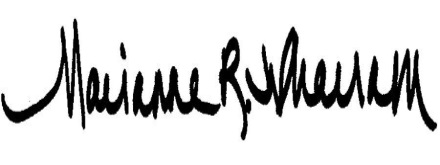 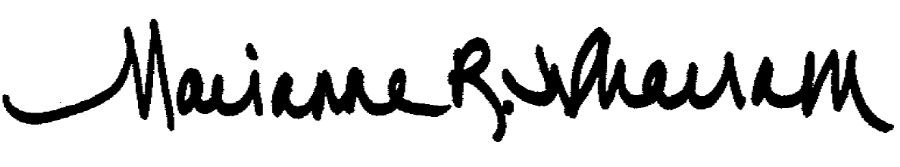 1234567891011121314151617181920212223241A P PEA R A N C E S23BOARD OF REGISTRATION IN MEDICINE4(BY EILEEN A. PREBENSEN, ESQ.)5200 Harvard Mill Square, Suite 3306Wakefield, MA	018807(781) 876-82628eileen.prebensen@state.ma.us910Panel:11CANDACE LAPIDUS SLOANE, MD, Chair12GEORGE W. ABRAHAM, MD, MPH FACP13SUSAN P. GIORDANO, ESQ.14GEORGE ZACHOS, ESQ.15161718192021222324Also Present:MARGARET COOKE, ESQ., DPHAlso Present:MARGARET COOKE, ESQ., DPHAlso Present:MARGARET COOKE, ESQ., DPH21last.Youonly--22MS.GIORDANO:Certainly.23MS.GROSSMAN:I only have one more24after this.	Well, one and a half.after this.	Well, one and a half.after this.	Well, one and a half.after this.	Well, one and a half.after this.	Well, one and a half.1MR.HYAMS:31All right.	Thank you for2yourtime.3MS.COHEN:Thank you.4MR.ROSEN:Thank you.5DR.SLOANE:Deborah Levine.	Welcome.6DR.LEVINE:Thank you.	Hello.	My